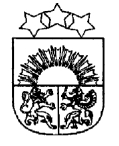 LATVIJAS  REPUBLIKA  KRĀSLAVAS  NOVADSKRĀSLAVAS  NOVADA  PAŠVALDĪBAReģ. Nr. 90001267487Rīgas iela 51, Krāslava, Krāslavas nov., LV-5601. Tālrunis +371 65624383, fakss +37165681772e-pasts: dome@kraslava.lvKrāslavāFINANŠU KOMITEJAS SĒDESPROTOKOLS2023.gada 23.janvārīKrāslavā, Rīgas ielā 51							(protokols nr.1)Plkst.1000									     Sēdi atklāj plkst.1000Sēdi vada – Krāslavas novada pašvaldības domes priekšsēdētājs G.Upenieks Sēdi protokolē – pašvaldības lietvede I.EkmanePiedalāsDeputāti: Raitis Azins, Aleksandrs Jevtušoks, Viktorija Lene, Antons Ļaksa, Aivars Plotka, Gunārs Upenieks.Sēdē nepiedalās: Jānis Tukāns (darba nespēja), Dmitrijs Zalbovičs (attaisnojošs iemesls), Aivars Trūlis (attaisnojošs iemesls).Pašvaldības administrācijas darbinieki:Ā.Leonoviča, Administratīvās nodaļas vadītāja;E.Tjarve, Krāslavas novada pašvaldības Dagdas pilsētas un pagastu apvienības vadītājs;Ē.Geka, Krāslavas bērnu sociālās rehabilitācijas centrs “Mūsmājas” direktore;I.Dzalbe, Krāslavas novada pašvaldības attīstības nodaļas vadītāja;I.Vorslova, Izpilddirektora vietniece finanšu jautājumos;J.Staģis, Krāslavas novada pašvaldības policijas inspektors;R. Stepiņa, Vides izglītības un kultūras centrs “Ķepa” Vadītāja;S.Puncule-Japiņa, Juriskonsulte;V.Aišpurs, Izpilddirektors;V.Grizāns, Informācijas un komunikācijas tehnoloģiju nodaļas datortīklu administrators.Sēdes vadītājs domes priekšsēdētājs Gunārs Upenieks piedāvā veikt izmaiņas sēdes darba kārtībā un papildināt darba kārtību ar:Papildjautājumu Nr.1.30.§ “Par finansējuma piešķiršanu jauniešu grupai “Armvresling & ES”“.Balso par sēdes darba kārtību ar papildjautājumu.Atklāti balsojot ar 6 balsīm „par” (R.Azins, A.Jevtušoks, V.Lene, A.Ļaksa, A.Plotka, G.Upenieks,) „pret” nav, „atturas” nav, finanšu komiteja nolemj:Apstiprināt sēdes darba kārtību ar papildjautājumu.  Darba kārtība:Par finansējuma piešķiršanuPar grozījumiem darbinieku amatu un amatalgu sarakstāPar Ukrainas civiliedzīvotāju izmitināšanuPar Krāslavas novada centrālās bibliotēkas maksas pakalpojumiemPar Vides izglītības un kultūras centra “Ķepa” pārvietošanu un grozījumiem amatu sarakstosPar mērķdotācijas pašvaldības ceļiem un ielām izlietojuma vidējā termiņa programmuPar aktualizētā Krāslavas novada attīstības programmas Investīciju plāna apstiprināšanuPar pašvaldības dalību un līdzfinansējumu projektosPar nekustamā īpašuma nosacīto cenuPar uzturēšanas un pakalpojumu izdevumiem Krāslavas BSRC „Mūsmājas” Par rūpnieciskās zvejas  tiesību nomas maksas izmaiņāmPar Krāslavas novada pašvaldības nomas tiesībām Par Krāslavas novada pašvaldības saistošajiem noteikumiem Nr.2023/1Slēgtā daļaPar pabalsta piešķiršanu krīzes situācijāPar pakalpojuma sociālās aprūpes institūcijā piešķiršanuPar sociālā dzīvokļa statusa atjaunošanu, atcelšanu Par finansējuma piešķiršanu dalībai motosporta sacensībās1.§ Par finansējuma piešķiršanu1.1Par finansējuma piešķiršanu biedrībai „Dagdas baltkrievu biedrība „VERBICA““	           Ziņo: G.Upenieks.		1. Pamatojoties uz “Pašvaldību likuma” 10.panta pirmās daļas 21.punktu un Krāslavas novada pašvaldības 2022.gada 24.novembra noteikumiem “Noteikumi par Krāslavas novada pašvaldības finansējuma piešķiršanas un izlietojuma kontroles kārtību biedrībām, nodibinājumiem un reliģiskām organizācijām” (protokols Nr.18,18§), izskatot biedrības “Dagdas baltkrievu biedrības “VERBICA”” iesniegumu, atklāti balsojot ar 6 balsīm „par” (R.Azins, A.Jevtušoks, V.Lene, A.Ļaksa, A.Plotka, G.Upenieks,) „pret” nav, „atturas” nav, finanšu komiteja nolemj:piešķirt finansējumu EUR 1300 (viens tūkstoti trīs simti euro 00 centi) apmērā biedrības “Dagdas baltkrievu biedrības “VERBICA”” pasākumu organizēšanai un darbības nodrošināšanai 2023.gadā.		2. Finansējumu piešķirt no Dagdas pilsētas un pagastu apvienības budžetā biedrību un reliģisko organizāciju atbalstam plānotajiem līdzekļiem ( EKK3200 ) un izlietot 2023.gadā.3. Dagdas pilsētas un pagastu apvienībai nodrošināt ar biedrības “Dagdas baltkrievu biedrības “VERBICA””  finansēšanu saistīto darbību administrēšanu (līguma slēgšanu, finansējuma piešķiršanu un Krāslavas novada pašvaldības piešķirtā finansējuma izlietojuma kontroli).Pielikumā: Biedrības “Dagdas baltkrievu biedrības “VERBICA”” 20.12.2022. iesniegums1.2Par finansējuma piešķiršanu biedrībai „Futbola klubs „Krāslava““      Ziņo: G.Upenieks.Pamatojoties uz “Pašvaldību likuma” 10.panta pirmās daļas 21.punktu un Krāslavas novada pašvaldības 2022.gada 24.novembra noteikumiem “Noteikumi par Krāslavas novada pašvaldības finansējuma piešķiršanas un izlietojuma kontroles kārtību biedrībām, nodibinājumiem un reliģiskām organizācijām” (protokols Nr.18,18§), izskatot biedrības “Futbola kluba Krāslava” iesniegumu, atklāti balsojot ar 6 balsīm „par” (R.Azins, A.Jevtušoks, V.Lene, A.Ļaksa, A.Plotka, G.Upenieks,) „pret” nav, „atturas” nav, finanšu komiteja nolemj:piešķirt finansējumu EUR 9240 (deviņi tūkstoši divi simti četrdesmit euro 00 centi) apmērā biedrībai „Futbola klubs „Krāslava“ dalībai sacensībās, treniņnometnes organizēšanai un biedrības izdevumu segšanai 2023.gadā.	Pielikumā: Biedrības „Futbola klubs „Krāslava“ 19.12.2022. iesniegums 1.3Par finansējuma piešķiršanu biedrībai “Pīlādzītis klubs”      	Ziņo: G.Upenieks.Pamatojoties uz “Pašvaldību likuma” 10.panta pirmās daļas 21.punktu un Krāslavas novada pašvaldības 2022.gada 24.novembra noteikumiem “Noteikumi par Krāslavas novada pašvaldības finansējuma piešķiršanas un izlietojuma kontroles kārtību biedrībām, nodibinājumiem un reliģiskām organizācijām” (protokols Nr.18,18§), izskatot biedrības “Pīlādzītis klubs” iesniegumu, atklāti balsojot ar 6 balsīm „par” (R.Azins, A.Jevtušoks, V.Lene, A.Ļaksa, A.Plotka, G.Upenieks,) „pret” nav, „atturas” nav, finanšu komiteja nolemj:piešķirt finansējumu EUR 1382 (viens tūkstotis trīs simti astoņdesmit divi euro 00 centi) apmērā biedrībai “Pīlādzītis klubs” nometnes organizēšanai, inventāra iegādei un programmas ieviešanai 2023.gadā.		Pielikumā: Biedrības “Pīlādzītis klubs”  15.12.2022. iesniegums 1.4Par finansējuma piešķiršanu biedrības “Latvijas Politiski represēto apvienība” Krāslavas nodaļai             Ziņo: G.Upenieks.Pamatojoties uz “Pašvaldību likuma” 10.panta pirmās daļas 21.punktu un Krāslavas novada pašvaldības 2022.gada 24.novembra noteikumiem “Noteikumi par Krāslavas novada pašvaldības finansējuma piešķiršanas un izlietojuma kontroles kārtību biedrībām, nodibinājumiem un reliģiskām organizācijām” (protokols Nr.18,18§), izskatot biedrības “Latvijas Politiski represēto apvienības” Krāslavas nodaļas iesniegumu, atklāti balsojot ar 6 balsīm „par” (R.Azins, A.Jevtušoks, V.Lene, A.Ļaksa, A.Plotka, G.Upenieks,) „pret” nav, „atturas” nav, finanšu komiteja nolemj:piešķirt finansējumu EUR 300 (trīs simti euro 00 centi) apmērā biedrības “Latvijas Politiski represēto apvienības” Krāslavas nodaļai pasākumu organizēšanai un biedrības izdevumu segšanai 2023.gadā.		Pielikumā: Biedrības “Latvijas Politiski represēto apvienības” Krāslavas nodaļas 12.12.2022. iesniegums 1.5Par finansējuma piešķiršanu biedrībai “Sportists”             Ziņo: G.Upenieks.Pamatojoties uz “Pašvaldību likuma” 10.panta pirmās daļas 21.punktu un Krāslavas novada pašvaldības 2022.gada 24.novembra noteikumiem “Noteikumi par Krāslavas novada pašvaldības finansējuma piešķiršanas un izlietojuma kontroles kārtību biedrībām, nodibinājumiem un reliģiskām organizācijām” (protokols Nr.18,18§), izskatot biedrības “Sportists” iesniegumu, atklāti balsojot ar 6 balsīm „par” (R.Azins, A.Jevtušoks, V.Lene, A.Ļaksa, A.Plotka, G.Upenieks,) „pret” nav, „atturas” nav, finanšu komiteja nolemj:piešķirt finansējumu EUR 2650 (divi tūkstoši seši simti piecdesmit  euro 00 centi) apmērā biedrības “Sportists” pasākumu organizēšanai, nometnes organizēšanai un biedrības izdevumu segšanai 2023.gadā.Pielikumā: Biedrības “Sportists” 12.12.2022. iesniegums 1.6Par finansējuma piešķiršanu Krāslavas novada bērnu ar īpašām un speciālām  vajadzībām atbalsta biedrībai “Saulessvece”              Ziņo: G.Upenieks. Pamatojoties uz “Pašvaldību likuma” 10.panta pirmās daļas 21.punktu un Krāslavas novada pašvaldības 2022.gada 24.novembra noteikumiem “Noteikumi par Krāslavas novada pašvaldības finansējuma piešķiršanas un izlietojuma kontroles kārtību biedrībām, nodibinājumiem un reliģiskām organizācijām” (protokols Nr.18,18§), izskatot biedrības “Saulessvece” iesniegumu, atklāti balsojot ar 6 balsīm „par” (R.Azins, A.Jevtušoks, V.Lene, A.Ļaksa, A.Plotka, G.Upenieks,) „pret” nav, „atturas” nav, finanšu komiteja nolemj:piešķirt finansējumu EUR 800 (astoņi simti euro 00 centi) apmērā biedrības “Saulessvece” pasākumu organizēšanai un biedrības izdevumu segšanai 2023.gadā.		Pielikumā: Biedrības “Saulessvece” 08.12.2022. iesniegums 1.7Par finansējuma piešķiršanu biedrībai “Ģimenes atbalsta centrs “Atvērtība”             Ziņo: G.Upenieks.Pamatojoties uz “Pašvaldību likuma” 10.panta pirmās daļas 21.punktu un Krāslavas novada pašvaldības 2022.gada 24.novembra noteikumiem “Noteikumi par Krāslavas novada pašvaldības finansējuma piešķiršanas un izlietojuma kontroles kārtību biedrībām, nodibinājumiem un reliģiskām organizācijām” (protokols Nr.18,18§), izskatot biedrības “Ģimenes atbalsta centrs “Atvērtība”” iesniegumu, atklāti balsojot ar 6 balsīm „par” (R.Azins, A.Jevtušoks, V.Lene, A.Ļaksa, A.Plotka, G.Upenieks,) „pret” nav, „atturas” nav, finanšu komiteja nolemj:piešķirt finansējumu EUR 700 (septiņi simti euro 00 centi) apmērā biedrības “Ģimenes atbalsta centrs “Atvērtība”” pasākumu organizēšanai un biedrības izdevumu segšanai 2023.gadā.	Pielikumā: Biedrības “Ģimenes atbalsta centrs “Atvērtība”” 12.12.2022. iesniegums 1.8Par finansējuma piešķiršanu Dagdas Svētītāja Nikolaja Brīnumdarītāja pareizticīgo draudze	Ziņo: G.Upenieks, I.Vorslova (Izpilddirektora vietniece finanšu jautājumos).		1. Pamatojoties uz “Pašvaldību likuma” 10.panta pirmās daļas 21.punktu un Krāslavas novada pašvaldības 2022.gada 24.novembra noteikumiem “Noteikumi par Krāslavas novada pašvaldības finansējuma piešķiršanas un izlietojuma kontroles kārtību biedrībām, nodibinājumiem un reliģiskām organizācijām” (protokols Nr.18,18§), izskatot Dagdas Svētītāja Nikolaja Brīnumdarītāja pareizticīgo draudzes iesniegumu, atklāti balsojot ar 6 balsīm „par” (R.Azins, A.Jevtušoks, V.Lene, A.Ļaksa, A.Plotka, G.Upenieks,) „pret” nav, „atturas” nav, finanšu komiteja nolemj:piešķirt finansējumu EUR 5000 (pieci tūkstoši euro 00 centi) apmērā Dagdas Svētītāja Nikolaja Brīnumdarītāja pareizticīgo draudzei būvniecības darbu veikšanai 2023.gadā.		2. Finansējumu piešķirt no Dagdas pilsētas un pagastu apvienības budžetā biedrību un reliģisko organizāciju atbalstam plānotajiem līdzekļiem ( EKK3200 ) un izlietot 2023.gadā.3. Dagdas pilsētas un pagastu apvienībai nodrošināt ar Dagdas Svētītāja Nikolaja Brīnumdarītāja pareizticīgo draudzes finansēšanu saistīto darbību administrēšanu (līguma slēgšanu, finansējuma piešķiršanu un Krāslavas novada pašvaldības piešķirtā finansējuma izlietojuma kontroli).Pielikumā: Dagdas Svētītāja Nikolaja Brīnumdarītāja pareizticīgo draudzes 05.12.2022. iesniegums1.9Par finansējuma piešķiršanu biedrībai “Attīstībai” Ziņo: G.Upenieks.Pamatojoties uz “Pašvaldību likuma” 10.panta pirmās daļas 21.punktu un Krāslavas novada pašvaldības 2022.gada 24.novembra noteikumiem “Noteikumi par Krāslavas novada pašvaldības finansējuma piešķiršanas un izlietojuma kontroles kārtību biedrībām, nodibinājumiem un reliģiskām organizācijām” (protokols Nr.18,18§), izskatot biedrības “Attīstībai” iesniegumu, atklāti balsojot ar 6 balsīm „par” (R.Azins, A.Jevtušoks, V.Lene, A.Ļaksa, A.Plotka, G.Upenieks,) „pret” nav, „atturas” nav, finanšu komiteja nolemj:piešķirt finansējumu EUR 700 (septiņi simti euro 00 centi) apmērā biedrības “Attītībai” pasākumu organizēšanai un biedrības izdevumu segšanai 2023.gadā.		Pielikumā: Biedrības “Attīstībai” 07.12.2022. iesniegums 1.10Par finansējuma piešķiršanu biedrībai “Latvijas sociālās adaptācijas asociācija” Ziņo: G.Upenieks.Pamatojoties uz “Pašvaldību likuma” 10.panta pirmās daļas 21.punktu un Krāslavas novada pašvaldības 2022.gada 24.novembra noteikumiem “Noteikumi par Krāslavas novada pašvaldības finansējuma piešķiršanas un izlietojuma kontroles kārtību biedrībām, nodibinājumiem un reliģiskām organizācijām” (protokols Nr.18,18§), izskatot biedrības “Latvijas sociālās adaptācijas asociācija” iesniegumu, atklāti balsojot ar 6 balsīm „par” (R.Azins, A.Jevtušoks, V.Lene, A.Ļaksa, A.Plotka, G.Upenieks,) „pret” nav, „atturas” nav, finanšu komiteja nolemj:piešķirt finansējumu EUR 700 (septiņi simti euro 00 centi) apmērā biedrības “Latvijas sociālās adaptācijas asociācija” izdevumu segšanai 2023.gadā.		Pielikumā: Biedrības “Latvijas sociālās adaptācijas asociācija” 16.11.2022. iesniegums 1.11Par finansējuma piešķiršanu Komunistiskā terora upuru atbalsta un palīdzības fondam “Sibīrijas bērni” Ziņo: G.Upenieks.Pamatojoties uz “Pašvaldību likuma” 10.panta pirmās daļas 21.punktu un Krāslavas novada pašvaldības 2022.gada 24.novembra noteikumiem “Noteikumi par Krāslavas novada pašvaldības finansējuma piešķiršanas un izlietojuma kontroles kārtību biedrībām, nodibinājumiem un reliģiskām organizācijām” (protokols Nr.18,18§), izskatot Komunistiskā terora upuru atbalsta un palīdzības fondam “Sibīrijas bērni” iesniegumu, atklāti balsojot ar 6 balsīm „par” (R.Azins, A.Jevtušoks, V.Lene, A.Ļaksa, A.Plotka, G.Upenieks,) „pret” nav, „atturas” nav, finanšu komiteja nolemj:piešķirt finansējumu EUR 200 (divi simti euro 00 centi) apmērā Komunistiskā terora upuru atbalsta un palīdzības fondam “Sibīrijas bērni” pasākumu organizēšanai 2023.gadā.		Pielikumā: Komunistiskā terora upuru atbalsta un palīdzības fonda “Sibīrijas bērni” 29.11.2022. iesniegums 1.12Par finansējuma piešķiršanu biedrībai „Krāslavas katoļu draudzei „Caritas grupa“ Ziņo: G.Upenieks.Pamatojoties uz “Pašvaldību likuma” 10.panta pirmās daļas 21.punktu un Krāslavas novada pašvaldības 2022.gada 24.novembra noteikumiem “Noteikumi par Krāslavas novada pašvaldības finansējuma piešķiršanas un izlietojuma kontroles kārtību biedrībām, nodibinājumiem un reliģiskām organizācijām” (protokols Nr.18,18§), izskatot biedrības „Krāslavas katoļu draudzei „Caritas grupa“  iesniegumu, atklāti balsojot ar 6 balsīm „par” (R.Azins, A.Jevtušoks, V.Lene, A.Ļaksa, A.Plotka, G.Upenieks,) „pret” nav, „atturas” nav, finanšu komiteja nolemj:piešķirt finansējumu EUR 3500 (trīs tūkstoši pieci simti euro 00 centi) apmērā biedrības „Krāslavas katoļu draudzei „Caritas grupa“   komunālo pakalpojumu apmaksai 2023.gadā.Pielikumā: Biedrības „Krāslavas katoļu draudzei „Caritas grupa 29.11.2022 un 30.12.2022. iesniegumi 1.13Par finansējuma piešķiršanu biedrībai “Fotoklubs “Zibsnis”” Ziņo: G.Upenieks.Pamatojoties uz “Pašvaldību likuma” 10.panta pirmās daļas 21.punktu un Krāslavas novada pašvaldības 2022.gada 24.novembra noteikumiem “Noteikumi par Krāslavas novada pašvaldības finansējuma piešķiršanas un izlietojuma kontroles kārtību biedrībām, nodibinājumiem un reliģiskām organizācijām” (protokols Nr.18,18§), izskatot biedrības “Fotoklubs “Zibsnis”” iesniegumu, atklāti balsojot ar 6 balsīm „par” (R.Azins, A.Jevtušoks, V.Lene, A.Ļaksa, A.Plotka, G.Upenieks,) „pret” nav, „atturas” nav, finanšu komiteja nolemj:piešķirt finansējumu EUR 700 (septiņi simti euro 00 centi) apmērā biedrības “Fotoklubs “Zibsnis””  fotoizstādes, veltītas Krāslavas 100 gadu jubilejai, sagatavošanas un atklāšanas pasākuma organizēšanas izdevumiem 2023.gadā.	Pielikumā: Biedrības “Fotoklubs “Zibsnis”” 15.12.2022. iesniegums 1.14Par finansējuma piešķiršanu biedrībai “Jauniešu biedrība “Dagne”” Ziņo: G.Upenieks.Pamatojoties uz “Pašvaldību likuma” 10.panta pirmās daļas 21.punktu un Krāslavas novada pašvaldības 2022.gada 24.novembra noteikumiem “Noteikumi par Krāslavas novada pašvaldības finansējuma piešķiršanas un izlietojuma kontroles kārtību biedrībām, nodibinājumiem un reliģiskām organizācijām” (protokols Nr.18,18§), izskatot biedrības “Jauniešu biedrība “Dagne”” iesniegumu,atklāti balsojot ar 6 balsīm „par” (R.Azins, A.Jevtušoks, V.Lene, A.Ļaksa, A.Plotka, G.Upenieks,) „pret” nav, „atturas” nav, finanšu komiteja nolemj: piešķirt finansējumu EUR 3000 (trīs tūkstoši euro 00 centi) apmērā biedrības “Jauniešu biedrība “Dagne”” telpu nomas izdevumu segšanai 2023.gadā.	Pielikumā: Biedrības “Jauniešu biedrība “Dagne”” 06.01.2023. iesniegums 1.15Par finansējuma piešķiršanu Latgaliešu kultūras gada balvai „Boņuks 2022“Ziņo: G.Upenieks.Debatēs piedalās: A.Plotka. Pamatojoties uz “Pašvaldību likuma” 10.panta pirmās daļas 21.punktu, izskatot SIA „Austrumlatvijas koncertzāle“  iesniegumu, atklāti balsojot ar 6 balsīm „par” (R.Azins, A.Jevtušoks, V.Lene, A.Ļaksa, A.Plotka, G.Upenieks,) „pret” nav, „atturas” nav, finanšu komiteja nolemj: piešķirt finansējumu EUR 400 (četri simti euro 00 centi) apmērā SIA “Austrumlatvijas koncertzāle” Latgaliešu kultūras gada balvas „Boņuks 2022“ pasniegšanas ceremonijas nodrošināšanai 2023.gadā.Pielikumā: SIA „Austrumlatvijas koncertzāle“ 15.12.2022. iesniegums1.16Par finansējuma piešķiršanu biedrībai „Latgales Tūrisma asociācija“Ziņo: G.Upenieks.Pamatojoties uz “Pašvaldību likuma” 10.panta pirmās daļas 21.punktu, izskatot SIA „Latgales tūrisma asociācija“  iesniegumu,  atklāti balsojot ar 6 balsīm „par” (R.Azins, A.Jevtušoks, V.Lene, A.Ļaksa, A.Plotka, G.Upenieks,) „pret” nav, „atturas” nav, finanšu komiteja nolemj:piešķirt finansējumu EUR 4400 (četri tūkstoši četri simti četrdesmit euro 00 centi) apmērā biedrības “Latgales tūrisma asociācija” ilgtspējīgas tūrisma nozares attīstības veicināšanas pasākumu organizēšanai Latgales reģionā,  mārketinga aktivitāšu īstenošanai un Latgales tūrisma tēla popularizēšanai vietējā un starptautiskajā tirgū 2023.gadā.Pielikumā:  Biedrības „Latgales tūrisma asociācija“ 10.01.2023. Vienošanās projektsLēmuma projekta iesniedzējs un sagatavotājs:Izglītības, kultūras un sporta jautājumu komiteja1.17Par finansējuma piešķiršanu biedrībai “Dagdas invalīdu brālība “NEMA””Ziņo: G.Upenieks.Pamatojoties uz Krāslavas novada pašvaldības 2022.gada 24.novembra noteikumiem “Noteikumi par Krāslavas novada pašvaldības finansējuma piešķiršanas un izlietojuma kontroles kārtību biedrībām, nodibinājumiem un reliģiskām organizācijām” (protokols Nr.18,18§), izskatot biedrības “Dagdas invalīdu brālības “NEMA”” iesniegumu, atklāti balsojot ar 6 balsīm „par” (R.Azins, A.Jevtušoks, V.Lene, A.Ļaksa, A.Plotka, G.Upenieks,) „pret” nav, „atturas” nav, finanšu komiteja nolemj:piešķirt finansējumu EUR 1200 (viens tūkstotis divi simti euro 00 centi) apmērā biedrības “Dagdas invalīdu brālības “NEMA”” darbības nodrošināšanai 2023.gadā.Finansējumu piešķirt no Dagdas pilsētas un pagastu apvienības budžetā biedrību un reliģisko organizāciju atbalstam plānotajiem līdzekļiem (EKK3200) un izlietot 2023.gadā.Dagdas pilsētas un pagastu apvienībai nodrošināt ar biedrības “Dagdas invalīdu brālības “NEMA””  finansēšanu saistīto darbību administrēšanu (līguma slēgšanu, finansējuma piešķiršanu un Krāslavas novada pašvaldības piešķirtā finansējuma izlietojuma kontroli).Pielikumā: biedrības “Dagdas invalīdu brālības “NEMA”” 14.12.2022. iesniegums1.18Par finansējuma piešķiršanu Dagdas pensionāru biedrībai Ziņo: G.Upenieks. Debatēs piedalās: A.Plotka, R.Azins.Pamatojoties uz Krāslavas novada pašvaldības 2022.gada 24.novembra noteikumiem “Noteikumi par Krāslavas novada pašvaldības finansējuma piešķiršanas un izlietojuma kontroles kārtību biedrībām, nodibinājumiem un reliģiskām organizācijām” (protokols Nr.18,18§), izskatot biedrības “Dagdas pensionāru biedrība” iesniegumu, nolemj:atklāti balsojot ar 6 balsīm „par” (R.Azins, A.Jevtušoks, V.Lene, A.Ļaksa, A.Plotka, G.Upenieks,) „pret” nav, „atturas” nav, finanšu komiteja nolemj:piešķirt finansējumu EUR 700,00 (septiņi simti euro 00 centi) apmērā biedrībai “Dagdas pensionāru biedrība” pasākumu organizēšanai un biedrības izdevumu segšanai 2023.gadā.Finansējumu piešķirt no Dagdas pilsētas un pagastu apvienības budžetā biedrību un reliģisko organizāciju atbalstam plānotajiem līdzekļiem ( EKK3200 ) un izlietot 2023.gadā.Dagdas pilsētas un pagastu apvienībai nodrošināt ar biedrības “Dagdas pensionāru biedrība” finansēšanu saistīto darbību administrēšanu (līguma slēgšanu, finansējuma piešķiršanu un Krāslavas novada pašvaldības piešķirtā finansējuma izlietojuma kontroli).	Pielikumā: biedrības “Dagdas pensionāru biedrība” 20.12.2022. iesniegums 1.19Par finansējuma piešķiršanu Krāslavas Novada Pensionāru BiedrībaiZiņo: G.Upenieks.Pamatojoties uz Krāslavas novada pašvaldības 2022.gada 24.novembra noteikumiem “Noteikumi par Krāslavas novada pašvaldības finansējuma piešķiršanas un izlietojuma kontroles kārtību biedrībām, nodibinājumiem un reliģiskām organizācijām” (protokols Nr.18,18§), izskatot biedrības “Krāslavas novada pensionāru biedrība” iesniegumu, atklāti balsojot ar 6 balsīm „par” (R.Azins, A.Jevtušoks, V.Lene, A.Ļaksa, A.Plotka, G.Upenieks,) „pret” nav, „atturas” nav, finanšu komiteja nolemj:piešķirt finansējumu EUR 700,00 (septiņi simti euro 00 centi) apmērā biedrībai “Krāslavas novada pensionāru biedrība” pasākumu organizēšanai un biedrības izdevumu segšanai 2023.gadā.  Pielikumā: biedrības “Krāslavas novada pensionāru biedrība” 08.12.2022. iesniegums 1.20Par finansējuma piešķiršanu biedrībai“Krāslavas māmiņu klubs”Ziņo: G.Upenieks.Pamatojoties uz Krāslavas novada pašvaldības 2022.gada 24.novembra noteikumiem “Noteikumi par Krāslavas novada pašvaldības finansējuma piešķiršanas un izlietojuma kontroles kārtību biedrībām, nodibinājumiem un reliģiskām organizācijām” (protokols Nr.18,18§), izskatot biedrības “Krāslavas māmiņu klubs” iesniegumu,atklāti balsojot ar 6 balsīm „par” (R.Azins, A.Jevtušoks, V.Lene, A.Ļaksa, A.Plotka, G.Upenieks,) „pret” nav, „atturas” nav, finanšu komiteja nolemj: piešķirt finansējumu EUR 700,00 (septiņi simti euro 00 centi) apmērā biedrībai “Krāslavas māmiņu klubs” pasākumu organizēšanai un biedrības izdevumu segšanai 2023.gadā.	Pielikumā: biedrības “Krāslavas māmiņu klubs” 15.12.2022. iesniegums 1.21Par finansējuma piešķiršanu biedrībai „Latvijas Sarkanais Krusts Krāslavas komiteja“Ziņo: G.Upenieks.Pamatojoties uz Krāslavas novada pašvaldības 2022.gada 24.novembra noteikumiem “Noteikumi par Krāslavas novada pašvaldības finansējuma piešķiršanas un izlietojuma kontroles kārtību biedrībām, nodibinājumiem un reliģiskām organizācijām” (protokols Nr.18,18§), izskatot biedrības “Latvijas Sarkanais Krusts Krāslavas komiteja” iesniegumu, atklāti balsojot ar 6 balsīm „par” (R.Azins, A.Jevtušoks, V.Lene, A.Ļaksa, A.Plotka, G.Upenieks,) „pret” nav, „atturas” nav, finanšu komiteja nolemj: piešķirt finansējumu EUR 1400,00 (viens tūkstotis četri simti euro 00 centi) apmērā biedrībai “Latvijas Sarkanais Krusts Krāslavas komiteja” labdarības sadarbības projektiem un radošo pasākumu organizēšanai 2023.gadā.	Pielikumā: biedrības “Latvijas Sarkanais Krusts Krāslavas komiteja” 19.12.2022. iesniegums 1.22Par finansējuma piešķiršanu biedrībai “Stariņš”Ziņo: G.Upenieks, Pamatojoties uz Krāslavas novada pašvaldības 2022.gada 24.novembra noteikumiem “Noteikumi par Krāslavas novada pašvaldības finansējuma piešķiršanas un izlietojuma kontroles kārtību biedrībām, nodibinājumiem un reliģiskām organizācijām” (protokols Nr.18,18§), izskatot biedrības “Stariņš” iesniegumu, atklāti balsojot ar 6 balsīm „par” (R.Azins, A.Jevtušoks, V.Lene, A.Ļaksa, A.Plotka, G.Upenieks,) „pret” nav, „atturas” nav, finanšu komiteja nolemj:piešķirt finansējumu EUR 700,00 (septiņi simti euro 00 centi) apmērā biedrības “Stariņš” pulciņa darbības organizēšanai un biedrības izdevumu segšanai 2023.gadā.Pielikumā: biedrības “Stariņš” 12.12.2022. iesniegums Lēmuma projekta iesniedzējs:Sociālo un veselības aizsardzības lietu komiteja1.23Par finansējumu Biedrībai “Latgales Tūrisma asociācija”Ziņo: G.Upenieks, I.Vorslova (Izpilddirektora vietniece finanšu jautājumos).Domes priekšsēdētājs piedāvā veikt izmaiņas uz izslēgt no darba kārtības 1.23 punktu “par finansējumu biedrībai “Latgales Tūrisma asociācija”Deputātiem priekšlikumu un iebildumu nav.Atklāti balsojot ar 6 balsīm „par” (R.Azins, A.Jevtušoks, V.Lene, A.Ļaksa, A.Plotka, G.Upenieks,) „pret” nav, „atturas” nav, finanšu komiteja nolemj:izslēgt no darba kārtības 1.23 punktu “par finansējumu biedrībai “Latgales Tūrisma asociācija”.Pielikumā: Pārskats par 2022. gadā īstenotajām Latgales Tūrisma asociācijas aktivitātēmLēmuma projekta iesniedzējs un sagatavotājs:Izglītības, kultūras un sporta jautājumu komiteja1.24Par finansējumu 2023.gadam piešķiršanu biedrībai „Basketbola klubs „Krāslava“Ziņo: G.Upenieks.Atklāti balsojot ar 6 balsīm „par” (R.Azins, A.Jevtušoks, V.Lene, A.Ļaksa, A.Plotka, G.Upenieks,) „pret” nav, „atturas” nav, finanšu komiteja nolemj:Piešķirt finansējumu EUR 8000,00 (astoņi tūkstoši euro 00 centi) apmērā biedrībai “Basketbola klubs “Krāslava”” komandas dalībai Reģionālā basketbola līgā 2023.gadā.Pielikumā: 1. Biedrības “Basketbola klubs “Krāslava”” iesniegums Nr.315/3224;2. iesniguma Nr.315/3224 tāme;                 3. Biedrības “Basketbola klubs “Krāslava”” iesniegums Nr.315/3225;                 4. iesnieguma Nr.315/3225 tāme.Lēmuma projekta iesniedzējs un sagatavotājs:Izglītības, kultūras un sporta jautājumu komiteja1.25Par finansējuma 2023.gadam piešķiršanu Krāslavas novada invalīdu sporta un rehabilitācijas klubam „Krāslava“Ziņo: G.Upenieks, I.Vorslova (Izpilddirektora vietniece finanšu jautājumos).Atklāti balsojot ar 6 balsīm „par” (R.Azins, A.Jevtušoks, V.Lene, A.Ļaksa, A.Plotka, G.Upenieks,) „pret” nav, „atturas” nav, finanšu komiteja nolemj:Piešķirt finansējumu EUR 1774,00 (viens tūkstotis septiņi simti septiņdesmit četri euro 00 centi) apmērā Krāslavas novada invalīdu sporta un rehabilitācijas klubam „Krāslava“ sporta sacensību organizēšanai Krāslavas novadā, biedrības biedru dalībai sacensībās un  biedrības izdevumu segšanai.Pielikumā:  Krāslavas novada invalīdu sporta un rehabilitācijas kluba „Krāslava“ iesniegums Nr.315/3235Lēmuma projekta iesniedzējs un sagatavotājs:Izglītības, kultūras un sporta jautājumu komiteja1.26Par finansējuma 2023.gadam piešķiršanu biedrībai „Krāslavas volejbola klubs“Ziņo: G.Upenieks.Debatēs piedalās: R.Azins.Atklāti balsojot ar 6 balsīm „par” (R.Azins, A.Jevtušoks, V.Lene, A.Ļaksa, A.Plotka, G.Upenieks,) „pret” nav, „atturas” nav, finanšu komiteja nolemj:Piešķirt finansējumu EUR 665,00 (seši simti sešdesmit pieci euro 00 centi) apmērā biedrībai „Krāslavas volejbola klubs“ sporta sacensību organizēšanai, inventāra iegādei un biedrības biedru dalībai sacensībās.	Pielikumā: Biedrības „Krāslavas volejbola klubs“  iesniegums ar tāmiLēmuma projekta iesniedzējs un sagatavotājs:Izglītības, kultūras un sporta jautājumu komiteja1.27Par finansējuma 2023.gadam piešķiršanu biedrībai „Krāslavas auto –moto sporta klubs“Ziņo: G.Upenieks.Atklāti balsojot ar 6 balsīm „par” (R.Azins, A.Jevtušoks, V.Lene, A.Ļaksa, A.Plotka, G.Upenieks,) „pret” nav, „atturas” nav, finanšu komiteja nolemj:Piešķirt finansējumu EUR 750,00 (septiņi simti piecdesmit euro 00 centi) apmērā biedrībai „Krāslavas auto-moto sporta klubs“ autokrosa „Krāslavas kauss 2023“ sacensību organizēšanai.	Pielikumā: Biedrības „Krāslavas auto-moto sporta klubs“  iesniegums Lēmuma projekta iesniedzējs un sagatavotājs:Izglītības, kultūras un sporta jautājumu komiteja1.28Par finansējuma piešķiršanu biedrībai „Patria“Ziņo: G.Upenieks.Atklāti balsojot ar 5 balsīm „par” (A.Jevtušoks, V.Lene, A.Ļaksa, A.Plotka, G.Upenieks,) „pret” nav, 1 „atturas” R.Azins, finanšu komiteja nolemj:1. Piešķirt finansējumu EUR 700 (septiņi simti euro 00 centi) apmērā Dagdas novadpētniecības Biedrībai “Patria” muzeja ekspozīcijas papildināšanai un darbības nodrošināšanai 2023.gadā.2. Dagdas pilsētas un pagastu apvienībai nodrošināt ar Dagdas novadpētniecības Biedrības “Patria”  finansēšanu saistīto darbību administrēšanu (līguma slēgšanu, finansējuma piešķiršanu un Krāslavas novada pašvaldības piešķirtā finansējuma izlietojuma kontroli).Pielikumā: Biedrības „Patria“ 01.12.2022. iesniegumsLēmuma projekta iesniedzējs un sagatavotājs:Izglītības, kultūras un sporta jautājumu komiteja1.29Par finansējuma piešķiršanu Dagdas vecticībnieku draudzeiZiņo: G.Upenieks.Atklāti balsojot ar 6 balsīm „par” (R.Azins, A.Jevtušoks, V.Lene, A.Ļaksa, A.Plotka, G.Upenieks,) „pret” nav, „atturas” nav, finanšu komiteja nolemj:1. Piešķirt finansējumu EUR 335 (trīs simti trīsdesmit pieci euro 00 centi) apmērā Dagdas vecticībnieku draudzei apsardzes un apdrošināšanas izdevumu segšanai 2023.gadā.2. Dagdas pilsētas un pagastu apvienībai nodrošināt ar Dagdas vecticībnieku  draudzes finansēšanu saistīto darbību administrēšanu (līguma slēgšanu, finansējuma piešķiršanu un Krāslavas novada pašvaldības piešķirtā finansējuma izlietojuma kontroli).Pielikumā: Dagdas vecticībnieku draudzes 05.12.2022. iesniegumsLēmuma projekta iesniedzējs un sagatavotājs:Izglītības, kultūras un sporta jautājumu komiteja1.30Par finansējuma piešķiršanu jauniešu grupai „Arvmrestling & ES“Ziņo: G.Upenieks.1. Pamatojoties uz “Pašvaldību likuma” 10.panta pirmās daļas 21.punktu, izskatot Krāslavas novada jauniešu grupas „Arvmrestling & ES“ iesniegumu, atklāti balsojot ar 6 balsīm „par” (R.Azins, A.Jevtušoks, V.Lene, A.Ļaksa, A.Plotka, G.Upenieks,) „pret” nav, „atturas” nav, finanšu komiteja nolemj:piešķirt finansējumu EUR 300 (trīs simti euro 00 centi) apmērā pasākuma „Latgales kausa izcīņa arvmrestlingā 2023“ organizēšanai.		2. Finansējumu piešķirt no Dagdas pilsētas un pagastu apvienības budžetā biedrību un reliģisko organizāciju atbalstam plānotajiem līdzekļiem ( EKK3200 ) un izlietot 2023.gadā.3. Dagdas pilsētas un pagastu apvienībai nodrošināt ar jauniešu grupas „Arvmrestling & ES“ finansēšanu saistīto darbību administrēšanu (līguma slēgšanu, finansējuma piešķiršanu un Krāslavas novada pašvaldības piešķirtā finansējuma izlietojuma kontroli).Pielikumā: 1.Iesniegums par atbalstu pasākumā “Latgales kausa izcīņa armvrestlingā” 2023 organizēšanai Krāslavas novadā;       2.Latgales kausa izcīņas armvrestlingā 2023 nolikums.Lēmuma projekta iesniedzējs:Pašvaldības domes priekšsēdētājs G.UpenieksLēmuma projekta sagatavotājs:Izpilddirektora vietniece finanšu jautājumos: I.Vroslova2.§Par grozījumiem darbinieku amatu un amatalgu sarakstā2.1Par grozījumiem Krāslavas Vēstures un mākslas muzeja darbinieku amatu un amatalgu sarakstāZiņo: G.Upenieks.Pamatojoties uz „Pašvaldību likuma” 10.panta pirmās daļas 21.punktu, Krāslavas novada pašvaldības deputātu un darbinieku atlīdzības nolikuma 5.2.3. punktu, atklāti balsojot ar 6 balsīm „par” (R.Azins, A.Jevtušoks, V.Lene, A.Ļaksa, A.Plotka, G.Upenieks,) „pret” nav, „atturas” nav, finanšu komiteja nolemj:veikt grozījumus Krāslavas Vēstures un mākslas muzeja darbinieku amatu un amatalgu sarakstā: - ar 2023.gada 28.februāri izslēgt sekojošas amata vienības:2.2 Par grozījumiem Krāslavas kultūras nama darbinieku amatu un amatalgu sarakstāZiņo: G.Upenieks.Pamatojoties uz „Pašvaldību likuma” 10.panta pirmās daļas 21.punktu, Krāslavas novada pašvaldības deputātu un darbinieku atlīdzības nolikuma 5.2.3. punktu, atklāti balsojot ar 6 balsīm „par” (R.Azins, A.Jevtušoks, V.Lene, A.Ļaksa, A.Plotka, G.Upenieks,) „pret” nav, „atturas” nav, finanšu komiteja nolemj:veikt grozījumus Krāslavas kultūras nama darbinieku amatu un amatalgu sarakstā: - ar 2023.gada 28.februāri izslēgt sekojošas amata vienības:2.3Par grozījumiem Krāslavas novada Centrālās bibliotēkas darbinieku amatu un amatalgu sarakstāZiņo: G.Upenieks.Pamatojoties uz „Pašvaldību likuma” 10.panta pirmās daļas 21.punktu, Krāslavas novada pašvaldības deputātu un darbinieku atlīdzības nolikuma 5.2.3. punktu, atklāti balsojot ar 6 balsīm „par” (R.Azins, A.Jevtušoks, V.Lene, A.Ļaksa, A.Plotka, G.Upenieks,) „pret” nav, „atturas” nav, finanšu komiteja nolemj: veikt grozījumus Krāslavas novada Centrālās bibliotēkas darbinieku amatu un amatalgu sarakstā - ar 2023.gada 28.februāri izslēgt sekojošas amata vienības:Lēmuma projekta iesniedzējs:Pašvaldības domes priekšsēdētājs: G.UpenieksLēmuma projekta sagatavotājs:Izpilddirektora vietniece finanšu jautājumos I.Vorslova2.4Par grozījumiem Krāslavas ģimnāzijas darbinieku amatu un amatalgu sarakstāZiņo: G.Upenieks.Pamatojoties uz „Pašvaldību likuma” 10.panta pirmās daļas 21.punktu, Krāslavas novada pašvaldības deputātu un darbinieku atlīdzības nolikuma 5.2.3. punktu, atklāti balsojot ar 6 balsīm „par” (R.Azins, A.Jevtušoks, V.Lene, A.Ļaksa, A.Plotka, G.Upenieks,) „pret” nav, „atturas” nav, finanšu komiteja nolemj:veikt grozījumus:1. Krāslavas ģimnāzijas darbinieku amatu un amatalgu sarakstā un ar 2023.gada 1.februāri izslēgt sekojošu amata vienību:2. Krāslavas Varavīksnes vidusskolas darbinieku amatu un amatalgu sarakstā un ar 2023.gada 1.februāri izslēgt sekojošu amata vienību:Lēmuma projekta iesniedzējs un sagatavotājs:Izglītības, kultūras un sporta jautājumu komiteja2.5Par grozījumiem Krāslavas novada pašvaldības iestādes „Sociālais dienests”  amatu un amatalgu sarakstāZiņo: G.Upenieks.Pamatojoties uz Pašvaldību likuma 10.panta pirmās daļas 10.punktu, atklāti balsojot ar 6 balsīm „par” (R.Azins, A.Jevtušoks, V.Lene, A.Ļaksa, A.Plotka, G.Upenieks,) „pret” nav, „atturas” nav, finanšu komiteja nolemj:veikt grozījumus Krāslavas novada  pašvaldības iestādes “Sociālais dienests” darbinieku amatu un amatalgu sarakstā:ar 2023.gada 1. februāri iekļaut sekojošu amata vienību:Lēmuma projekta iesniedzējs:Sociālo un veselības aizsardzības lietu komiteja3.§Par Ukrainas civiliedzīvotāju izmitināšanuZiņo: G.Upenieks.Pamatojoties uz 08.12.2022. grozījumiem Ukrainas civiliedzīvotāju atbalsta likuma 12.panta 1.2daļā, kas nosaka izņēmuma gadījums, kad valsts turpina nodrošināt izmitināšanu, bet ne ilgāk kā līdz 2023. gada 30.jūnijam, tiem Ukrainas civiliedzīvotājiem, kuriem tā nepieciešama arī pēc 120 dienu perioda iztecējuma, kā arī pamatojoties uz  Pašvaldību likuma 10.panta pirmās daļas 21.punktu, Atklāti balsojot ar 6 balsīm „par” (R.Azins, A.Jevtušoks, V.Lene, A.Ļaksa, A.Plotka, G.Upenieks,) „pret” nav, „atturas” nav, finanšu komiteja nolemj: noteikt, ka:Ja kopā ar Ukrainas civiliedzīvotāju, kurš atbilst Ukrainas civiliedzīvotāju atbalsta likuma 12.panta 1.2daļā minētajiem nosacījumiem un kuram izmitināšana nepieciešama arī pēc 120 dienu perioda iztecējuma, tiek izmitināti arī viņa ģimenes locekļi pašvaldības, pašvaldības iestādes vai pašvaldības iestādes struktūrvienības īpašumā, valdījumā vai turējumā esošā izmitināšanas vietā (internāti, viesnīcas, sociālās rehabilitācijas centrs “Mūsmājas”, bijušo izglītības iestāžu telpas, u.c. ēkas), ar minētajām personām tiek slēgts līgums par telpu lietošanu un tiek piemērota telpu lietošanas maksa 50 euro mēnesī par vienu personu.Ja pašvaldība Ukrainas civiliedzīvotāju izmitina pašvaldības, pašvaldības iestādes vai pašvaldības iestādes struktūrvienības īpašumā, valdījumā vai turējumā esošā izmitināšanas vietā, izdevumu par Ukrainas civiliedzīvotājiem nodrošināto izmitināšanu segšanai netiek piemērotas ar Krāslavas novada pašvaldības domes lēmumu noteiktās maksas par pakalpojumu – telpu nomu, sniegšanu  (par personu vai telpu (telpu grupu)).Lēmuma 1.punktā noteiktā maksa tiek piemērota līdz 2023.gada 30.jūnijam. Lēmuma projekta iesniedzējs:Pašvaldības domes priekšsēdētājs: G.UpenieksLēmuma projekta sagatavotājs:              Pašvaldības vecākā juriskonsulte S.Puncule-Japiņa4.§Par Krāslavas novada centrālās bibliotēkas maksas pakalpojumiemZiņo: G.Upenieks.1. Pamatojoties uz Pašvaldību likuma 10.panta divdesmit pirmās daļas un Krāslavas novada centrālās bibliotēkas 08.12.2022 vēstuli Nr.1.13/11, atklāti balsojot ar 6 balsīm „par” (R.Azins, A.Jevtušoks, V.Lene, A.Ļaksa, A.Plotka, G.Upenieks,) „pret” nav, „atturas” nav, finanšu komiteja nolemj:apstiprināt Krāslavas novada centrālās bibliotēkas maksas pakalpojuma cenrādi.2. Atļaut nepilngadīgajiem Krāslavas novada skolu audzēkņiem mācību vielas apgūšanai iespieddarbu kopēšanu, datorizdruku un skenēšanu veikt bez maksas, līdz desmit lapām dienā.Pielikumā: Krāslavas novada centrālās bibliotēkas vēstule Nr. 1.13/11Lēmuma projekta iesniedzējs un sagatavotājs:Izglītības, kultūras un sporta jautājumu komiteja5.§Par Vides izglītības un kultūras centra “Ķepa” pārvietošanu                                                           un grozījumiem amatu sarakstosZiņo: G.Upenieks. E.Tjarve (Krāslavas novada pašvaldības Dagdas pilsētas un pagastu apvienības vadītājs), R.Stepiņa (Vides izglītības un kultūras centrs “Ķepa” Vadītāja).Krāslavas novada pašvaldības Dagdas pilsētas un pagastu apvienības pakļautībā darbojas  Ķepovas pagasta pārvaldes struktūrvienība “Vides izglītības un kultūras centrs “Ķepa””, kas izveidots 2012.gadā īstenojot ELFLA projektu “Saietu nama un izstāžu zāles rekonstrukcija Dagdas novada Ķepovas pagastā”. Vides izglītības un kultūras centrs “Ķepa” (turpmāk tekstā – VIKC “Ķepa”) ir izvietots Ķepovas pagasta pārvaldes ēkā, Neikšānos, Ķepovas pagastā. VIKC “Ķepa” piedāvā meža tematikai veltītas ekspozīcijas apskati, radošās darbnīcas ģimenēm ar bērniem, skolēnu grupām, degustācijas, kā arī vidi izzinošās spēles un citas aktivitātes.             Lai racionāli izmantotu pašvaldības budžeta līdzekļus un nodrošinātu VIKC “Ķepa” izveidotās ekspozīcijas pieejamību un Jaundomes muižas Vides izglītības centra ekspozīcijas papildināšanu, pamatojoties uz Pašvaldību likuma 10.panta pirmās daļas 8.punktu,                                    Atklāti balsojot ar 4 balsīm „par” (A.Jevtušoks, V.Lene, A.Ļaksa, G.Upenieks,) 1 „pret” R.Azins, 1 „atturas” A.Plotka, finanšu komiteja nolemj:Pārvietot Dagdas pilsētas un pagastu apvienības Ķepovas pagasta pārvaldes VIKC “Ķepa” meža tematikai veltīto ekspozīciju uz Dagdas pilsētas un pagastu apvienības Ezernieku pagasta pārvaldes Jaundomes muižas Vides izglītības centru Ezernieku pagastā.Izslēgt no Dagdas pilsētas un pagastu apvienības Ķepovas pagasta pārvaldes amatu saraksta sekojošas VIKC “Ķepa” amata vienības ar 30.04.2023.:Noteikt, ka par lēmuma izpildi atbildīgā persona ir Krāslavas novada pašvaldības Dagdas pilsētas un pagastu apvienības vadītājs, kurš organizē VIKC “Ķepa” pamatlīdzekļu un mazvērtīgā inventāra pieņemšanu - nodošanu un ekspozīcijas pārvietošanu. Lēmuma projekta iesniedzējs:Pašvaldības domes priekšsēdētājs: G.UpenieksLēmuma projekta sagatavotājs:Dagdas pilsētas un pagastu apvienība6.§Par mērķdotācijas pašvaldības ceļiem un ielām izlietojuma vidējā termiņa programmuZiņo: G.Upenieks, I.Vorslova (Izpilddirektora vietniece finanšu jautājumos), V.Aišpurs (Izpilddirektors).Debatēs piedalās: R.Azins, A.Jevtušoks.Pamatojoties uz Pašvaldības likuma 10.panta pirmās daļas 21.punktu un 2008.gada 11.marta Ministru kabineta noteikumu Nr.173 “Valsts pamatbudžeta valsts autoceļu fonda programmai piešķirto līdzekļu izlietošanas kārtība” 24.pantu,pamatojoties uz 10.05.2002. likuma „Par interešu konflikta novēršanu valsts amatpersonu darbībā” 11.pantu, deputāte R.Azins nebalso.Atklāti balsojot ar 5 balsīm „par” (A.Jevtušoks, V.Lene, A.Ļaksa, A.Plotka, G.Upenieks,) „pret” nav, „atturas” nav, finanšu komiteja nolemj: apstiprināt “Mērķdotācijas pašvaldību ceļiem un ielām izlietojuma vidējā termiņa programmu 2023.-2025.gadam Krāslavas novada pašvaldībā”.Pielikumā: Mērķdotācijas pašvaldību ceļiem un ielām izlietojuma vidējā termiņa programma 2023.-2025.gadam Krāslavas novada pašvaldībāLēmuma projekta iesniedzējs:Pašvaldības domes priekšsēdētājs: G.UpenieksLēmuma projekta sagatavotājs:Izpilddirektora vietniece finanšu jautājumos I.Vorslova7.§Par aktualizētā Krāslavas novada attīstības programmas Investīciju plāna apstiprināšanu        Ziņo: G.Upenieks, I.Dzalbe (Krāslavas novada pašvaldības attīstības nodaļas vadītāja).Atklāti balsojot ar 6 balsīm „par” (R.Azins, A.Jevtušoks, V.Lene, A.Ļaksa, A.Plotka, G.Upenieks,) „pret” nav, „atturas” nav, finanšu komiteja nolemj:Apstiprināt Krāslavas novada attīstības programmas 2022.-2028.gadam Investīciju plānu 2023. – 2025.gadam.Aktualizēto Krāslavas novada attīstības programmas Investīciju plānu ievietot TAPIS sistēmā, kā arī nosūtīt informāciju Latgales plānošanas reģionam un Vides aizsardzības un reģionālas attīstības ministrijai.Informēt sabiedrību pašvaldības tīmekļa vietnē www.kraslava.lv par veiktajiem grozījumiem Krāslavas novada attīstības programmas 2022.–2028.gadam, ievietot aktuālāko Investīciju plāna versiju pašvaldības tīmekļa vietnē www.kraslava.lv/, sadaļā Pašvaldība/ Attīstība/ Attīstības programma.Pielikumā: Krāslavas novada attīstības programmas 2022.-2028.gadam Investīciju plāns Lēmuma projekta iesniedzējs:Pašvaldības domes priekšsēdētājs: G.UpenieksLēmuma projekta sagatavotājs:Attīstības nodaļas vadītāja I.Dzalbe8.§Par pašvaldības dalību un līdzfinansējumu projektos8.1Par pārrobežu programmas projektu “Sajūtu verstis II”        Ziņo: G.Upenieks, I.Dzalbe (Krāslavas novada pašvaldības attīstības nodaļas vadītāja).Atklāti balsojot ar 6 balsīm „par” (R.Azins, A.Jevtušoks, V.Lene, A.Ļaksa, A.Plotka, G.Upenieks,) „pret” nav, „atturas” nav, finanšu komiteja nolemj:1. Apstiprināt Krāslavas novada pašvaldības kā projekta partnera dalību pārrobežu sadarbības programmas 2014. – 2020.gadam Eiropas Kaimiņattiecību instrumenta projektā “Sajūtu verstis II” (turpmāk – projekts, nosaukums indikatīvs) ar maksimālo projekta attiecināmo izmaksu budžetu 70 000,00 EUR. 2. Projekta apstiprināšanas gadījumā nodrošināt pašvaldības līdzfinansējumu projekta plānoto aktivitāšu īstenošanai 10% apmērā no projekta attiecināmajām izmaksām, kā arī nodrošināt projekta priekšfinansējumu attiecināmajām izmaksām maksimums 37 800 EUR apmērā no Krāslavas novada pašvaldības 2023. gada budžeta.8.2Par pārrobežu programmas projektu “Amatniecība bez robežām II”        Ziņo: G.Upenieks, I.Dzalbe (Krāslavas novada pašvaldības attīstības nodaļas vadītāja).Atklāti balsojot ar 6 balsīm „par” (R.Azins, A.Jevtušoks, V.Lene, A.Ļaksa, A.Plotka, G.Upenieks,) „pret” nav, „atturas” nav, finanšu komiteja nolemj:1. Apstiprināt Krāslavas novada pašvaldības kā projekta partnera dalību pārrobežu sadarbības programmas 2014. – 2020.gadam Eiropas Kaimiņattiecību instrumenta projektā “Amatniecība bez robežām II” (turpmāk – projekts, nosaukums indikatīvs) ar maksimālo projekta attiecināmo izmaksu budžetu 70 000,00 EUR. 2. Projekta apstiprināšanas gadījumā nodrošināt pašvaldības līdzfinansējumu projekta plānoto aktivitāšu īstenošanai 10% apmērā no projekta attiecināmajām izmaksām, kā arī nodrošināt projekta priekšfinansējumu attiecināmajām izmaksām maksimums 37 800 EUR apmērā no Krāslavas novada pašvaldības 2023. gada budžeta.Lēmuma projekta iesniedzējs:Pašvaldības domes priekšsēdētājs: G.UpenieksLēmuma projekta sagatavotājs:Attīstības nodaļas vadītāja I.Dzalbe9.§Par nekustamā īpašuma nosacīto cenu      Ziņo: G.Upenieks.Pamatojoties uz Publiskas personas mantas atsavināšanas likuma 8. panta trešo daļu, Pašvaldības īpašumu atsavināšanas un izsoļu komisijas 2023.gada 18.janvāra lēmumu (protokols Nr.2):Atklāti balsojot ar 5 balsīm „par” (A.Jevtušoks, V.Lene, A.Ļaksa, A.Plotka, G.Upenieks,) „pret” nav, 1 „atturas” R.Azins, finanšu komiteja nolemj:Apstiprināt Krāslavas novada pašvaldībai piederošā nekustamā īpašuma ,,Zvaniņi” –  zemes gabala 1.9999 ha platībā, Aulejas pagastā, Krāslavas novadā (kadastra Nr.6048 001 0088) nosacīto cenu EUR 4100,00 (četri tūkstoši viens simts euro, 00 centi) apmērā.Apstiprināt Krāslavas novada pašvaldībai piederošā nekustamā īpašuma ,,Lavandas” –  zemes gabala 8.86 ha platībā, Piedrujas pagastā, Krāslavas novadā (kadastra Nr.6084 003 0659) nosacīto cenu EUR 19500,00 (deviņpadsmit tūkstoši pieci simti euro, 00 centi) apmērā.Apstiprināt Krāslavas novada pašvaldībai piederošā nekustamā īpašuma ,,Rūķu kalns” –  zemes gabala 0.7637 ha platībā, Šķeltovas pagastā, Krāslavas novadā (kadastra Nr.6094 005 0489) nosacīto cenu EUR 1600,00 (viens tūkstotis seši simti euro, 00 centi) apmērā.Apstiprināt Krāslavas novada pašvaldībai piederošā nekustamā īpašuma ,,Gobas” –  zemes gabala 3.78 ha platībā, Krāslavas pagastā, Krāslavas novadā (kadastra Nr.6078 001 0390) nosacīto cenu EUR 8200,00 (astoņi tūkstoši divi simti euro, 00 centi) apmērā.Apstiprināt Krāslavas novada pašvaldībai piederošā nekustamā īpašuma ,,Gobiņas” –  zemes gabala 3.25 ha platībā, Krāslavas pagastā, Krāslavas novadā (kadastra Nr.6078 001 0297) nosacīto cenu EUR 6600,00 (seši tūkstoši seši simti euro, 00 centi) apmērā.Apstiprināt Krāslavas novada pašvaldībai piederošā nekustamā īpašuma ,,Borovkas” –  zemes gabala 1.35 ha platībā, Kaplavas pagastā, Krāslavas novadā (kadastra Nr.6070 002 0063) nosacīto cenu EUR 2800,00 (divi tūkstoši astoņi simti euro, 00 centi) apmērā.Apstiprināt Krāslavas novada pašvaldībai piederošā nekustamā īpašuma ,,Ceriņlauki” –  zemes gabala 0.8687 ha platībā, Krāslavas pagastā, Krāslavas novadā (kadastra Nr.6078 001 0049) nosacīto cenu EUR 2000,00 (divi tūkstoši euro, 00 centi) apmērā.Apstiprināt Krāslavas novada pašvaldībai piederošā nekustamā īpašuma ,,Ostrovski” –  zemes gabala 2.14 ha platībā, Rakuti, Ūdrīšu pagastā, Krāslavas novadā (kadastra Nr.6096 010 0068) nosacīto cenu EUR 3100,00 (trīs tūkstoši viens simts euro, 00 centi) apmērā.Apstiprināt Krāslavas novada pašvaldībai piederošā nekustamā īpašuma ,,Jaunklaipiņi” –  zemes gabala 0.2006 ha platībā, Skaistas pagastā, Krāslavas novadā (kadastra Nr.6088 005 0027) nosacīto cenu EUR 500,00 (pieci simti euro, 00 centi) apmērā.Apstiprināt Krāslavas novada pašvaldībai piederošā nekustamā īpašuma ,,Mīļmuiža” –  zemes gabala 2.68 ha platībā, Adamova, Ūdrīšu pagastā, Krāslavas novadā (kadastra Nr.6096 010 0057) nosacīto cenu EUR 3900,00 (trīs tūkstoši deviņi simti euro, 00 centi) apmērā.Apstiprināt Krāslavas novada pašvaldībai piederošā nekustamā īpašuma ,,Ciematiņi” –  zemes gabala 11.6 ha platībā, Indras pagastā, Krāslavas novadā (kadastra Nr.6062 007 0504) nosacīto cenu EUR 20800,00 (divdesmit tūkstoši astoņi simti euro, 00 centi) apmērā.Apstiprināt Krāslavas novada pašvaldībai piederošā nekustamā īpašuma ,,Liepiņezeri” –  zemes gabala 1.55 ha platībā, Kombuļu pagastā, Krāslavas novadā (kadastra Nr.6074 002 0340) nosacīto cenu EUR 1900,00 (viens tūkstotis deviņi simti euro, 00 centi) apmērā.Apstiprināt Krāslavas novada pašvaldībai piederošā nekustamā īpašuma ,,Mazlauki” –  zemes gabala 0.1328 ha platībā, Ūdrīšu pagastā, Krāslavas novadā (kadastra Nr.6096 003 0308) nosacīto cenu EUR 1100,00 (viens tūkstotis viens simts euro, 00 centi) apmērā.Apstiprināt Krāslavas novada pašvaldībai piederošā nekustamā īpašuma ,,Ezerzvani” –  zemes gabala 0.78 ha platībā, Aulejas pagastā, Krāslavas novadā (kadastra Nr.6048 002 0288) nosacīto cenu EUR 900,00 (deviņi simti euro, 00 centi) apmērā.Apstiprināt Krāslavas novada pašvaldībai piederošā nekustamā īpašuma ,,Pauri” –  zemes gabala 3.8 ha platībā, Indras pagastā, Krāslavas novadā (kadastra Nr.6062 004 1071) nosacīto cenu EUR 22900,00 (divdesmit divi tūkstoši deviņi simti euro, 00 centi) apmērā.Apstiprināt Krāslavas novada pašvaldībai piederošā nekustamā īpašuma ,,Rubeņi” –  zemes gabala 14.1 ha platībā, Kastuļinas pagastā, Krāslavas novadā (kadastra Nr.6072 006 0209) nosacīto cenu EUR 26000,00 (divdesmit seši tūkstoši euro, 00 centi) apmērā.Apstiprināt Krāslavas novada pašvaldībai piederošā nekustamā īpašuma ,,Rideri” –  zemes gabala 0.2810 ha platībā, Šķeltovas pagastā, Krāslavas novadā (kadastra Nr.6094 006 0172) nosacīto cenu EUR 3300,00 (trīs tūkstoši trīs simti euro, 00 centi) apmērā.Apstiprināt Krāslavas novada pašvaldībai piederošā nekustamā īpašuma – dzīvokļa Nr.1, Baznīcas ielā 4, Krāslavā, ar kopējo platību 29.3 m2 (kadastra Nr.6001 900 0798) ar pie dzīvokļa īpašuma piederošo kopīpašuma 2924/173443 domājamo daļu no daudzdzīvokļu mājas (kadastra apzīmējums 6001 001 0050 001) nosacīto cenu EUR 2900,00 (divi tūkstoši deviņi simti euro 00 centi) apmērā.Apstiprināt Krāslavas novada pašvaldībai piederošā nekustamā īpašuma – dzīvokļa Nr.17, Baznīcas ielā 4, Krāslavā, ar kopējo platību 28.5 m2 (kadastra Nr.6001 900 0347) ar pie dzīvokļa īpašuma piederošo kopīpašuma 2849/173443 domājamo daļu no daudzdzīvokļu mājas (kadastra apzīmējums 6001 001 0050 001) nosacīto cenu EUR 3900,00 (trīs tūkstoši deviņi simti euro 00 centi) apmērā.Pielikumā: Tirgus vērtības aprēķins ,,Zvaniņi”;Tirgus vērtības aprēķins ,,Lavandas”;Tirgus vērtības aprēķins ,,Rūķu kalns”;Tirgus vērtības aprēķins ,,Gobas”;Tirgus vērtības aprēķins ,,Gobiņas”;Tirgus vērtības aprēķins ,,Borovkas”;Tirgus vērtības aprēķins ,,Ceriņlauki”;Tirgus vērtības aprēķins ,,Ostrovski”;Tirgus vērtības aprēķins ,,Jaunklaipiņi”;Tirgus vērtības aprēķins ,,Mīļmuiža”;Tirgus vērtības aprēķins ,,Ciematiņi”;Tirgus vērtības aprēķins ,,Liepiņezeri”;Tirgus vērtības aprēķins ,,Mazlauki”;Tirgus vērtības aprēķins ,,Ezerzvani”;Tirgus vērtības aprēķins ,,Pauri”;Tirgus vērtības aprēķins ,,Rubeņi”;Tirgus vērtības aprēķins ,,Rideri”;Tirgus vērtības aprēķins Baznīcas ielā 4-1;Tirgus vērtības aprēķins Baznīcas ielā 4-17.Lēmuma projekta iesniedzējsPašvaldības domes priekšsēdētājs G.UpenieksLēmuma projekta sagatavotājsPašvaldības īpašumu atsavināšanasun izsoļu komisija10.§Par uzturēšanas un pakalpojumu izdevumiem Krāslavas BSRC „Mūsmājas”         Ziņo: G.Upenieks, Ē.Geka, (Krāslavas bērnu sociālās rehabilitācijas centrs “Mūsmājas” direktore).Debatēs piedalās: A.Jevtušoks.Atklāti balsojot ar 6 balsīm „par” (R.Azins, A.Jevtušoks, V.Lene, A.Ļaksa, A.Plotka, G.Upenieks,) „pret” nav, „atturas” nav, finanšu komiteja nolemj:  Apstiprināt viena klienta uzturēšanās un pakalpojumu izmaksas Krāslavas BSRC “Mūsmājas” 2023. gadā:Pielikumā: Krāslavas BSRC “Mūsmājas”  viena klienta uzturēšanās ilgstošā ārpusģimenes aprūpē izmaksu aprēķins;  Krāslavas BSRC “Mūsmājas”  viena klienta uzturēšanās  krīzes centrā izmaksu aprēķins; Krāslavas BSRC “Mūsmājas”  viena klienta uzturēšanās dienas aprūpes centrā izmaksu aprēķins; Krāslavas BSRC “Mūsmājas”  Multisensorā centra pakalpojuma izmaksu aprēķins; Krāslavas BSRC “Mūsmājas”  hidromasāžas pakalpojuma izmaksu aprēķinsLēmuma projekta iesniedzējs:Pašvaldības domes priekšsēdētājs G.UpenieksLēmuma projekta sagatavotājs:Krāslavas bērnu sociālās rehabilitācijas centrs „Mūsmājas” direktore: Ē.Geka11.§Par rūpnieciskās zvejas  tiesību nomas maksas izmaiņāmZiņo: G.Upenieks, J.Staģis (Krāslavas novada pašvaldības policijas inspektors).Debatēs piedalās: A.Jevtušoks.Atklāti balsojot ar 6 balsīm „par” (R.Azins, A.Jevtušoks, V.Lene, A.Ļaksa, A.Plotka, G.Upenieks,) „pret” nav, „atturas” nav, finanšu komiteja nolemj:Pamatojoties uz Ministru kabineta 2009.gada 8.septembra noteikumu Nr.918 “Noteikumi par rūpnieciskās zvejas tiesību nomu un zvejas tiesību izmantošanas kārtību” 87.11.punktu, noteikt sekojošu maksu par rūpnieciskās zvejas tiesību nomu un zvejas tiesību izmantošanu Krāslavas novada pašvaldības teritorijā: Ezeru zivju murdam – 19,92 EUR (deviņpadsmit euro 92 centi) par vienību;Upju zivju murdam – 28,46 EUR ( divdesmit astoņi euro 46 centi) par vienību;Zivju tīklam – 4,27 EUR (četri euro 27 centi) par vienību (5 metri). Lēmuma projektu iesniedzējs:Pašvaldības domes priekšsēdētājs G.UpenieksLēmuma projektu sagatavotājs:Pašvaldības policijas inspektors J.Staģis12.§Par Krāslavas novada pašvaldības nomas tiesībām 12.1Par telpu Miera ielā 22, Svarincos, Svariņu pagastā, Krāslavas novadā nomas tiesībām      Ziņo: G.Upenieks, E.Tjarve, (Krāslavas novada pašvaldības Dagdas pilsētas un pagastu apvienības vadītājs).Debatēs piedalās: R.Azins, A.Plotka.Pamatojoties uz Pašvaldību likuma 10.panta pirmās daļas 21.punktu, 73.panta trešo un ceturto daļu, 	atklāti balsojot ar 6 balsīm „par” (R.Azins, A.Jevtušoks, V.Lene, A.Ļaksa, A.Plotka, G.Upenieks,) „pret” nav, „atturas” nav, finanšu komiteja nolemj:Rīkot nomas tiesību izsoli par Krāslavas novada pašvaldībai piederošo ēku ar kopējo platību 168,10 m2 un zemes gabalu ar kopējo platību 1073 m2, kas atrodas Miera ielā 22, Svarincos, Svariņu pagastā, Krāslavas novadā, turpmāk tekstā – Objekts, ar nomas termiņu 3 (trīs) gadi.Noteikt Objekta nosacīto nomas sākumcenu EUR 55,00 (piecdesmit pieci euro 00 centi) mēnesī (neieskaitot PVN).Noteikt, ka Objekta nomniekam Objekts jāizmanto tikai reģistrētas saimnieciskās darbības veikšanai.Apstiprināt Objekta nomas tiesību izsoles Nolikumu.Uzdot Krāslavas novada pašvaldības Dagdas pilsētas un pagastu apvienības Pašvaldības īpašumu atsavināšanas un izsoļu komisijai organizēt Objekta nomas tiesību izsoli atbilstoši nolikumam un MK 20.02.2018. noteikumiem Nr. 97 “Publiskas personas mantas iznomāšanas noteikumi”.Uzdot Krāslavas novada pašvaldības Dagdas pilsētas un pagastu apvienības vadītājam parakstīt nomas līgumu.Pielikumā: 1. Nekustamā īpašuma telpu Miera ielā 22, Svarincos, Krāslavas novadā nomas tiesību izsoles NOLIKUMS12.2Par telpu Ezernieku ielā 1, Andrupenē, Krāslavas novadā nomas tiesībām      Ziņo: G.Upenieks, E.Tjarve, (Krāslavas novada pašvaldības Dagdas pilsētas un pagastu apvienības vadītājs).Debatēs piedalās: R.Azins, A.Jevtušoks.Pamatojoties uz Pašvaldību likuma 10.panta pirmās daļas 21.punktu, 73.panta trešo un ceturto daļu,   atklāti balsojot ar 6 balsīm „par” (R.Azins, A.Jevtušoks, V.Lene, A.Ļaksa, A.Plotka, G.Upenieks,) „pret” nav, „atturas” nav, finanšu komiteja nolemj:1. Rīkot nomas tiesību izsoli par Krāslavas novada pašvaldībai piederošo telpu ar kopējo platību 17.10 m2, kas atrodas Ezernieku ielā 1, Andrupenē, Krāslavas novadā, turpmāk tekstā – Objekts, ar nomas termiņu 3 (trīs) gadi.2.Noteikt Objekta nosacīto nomas sākumcenu EUR 30,07 (trīsdesmit euro 07 centi) mēnesī (neieskaitot PVN).3.Noteikt, ka Objekta nomniekam Objekts jāizmanto tikai reģistrētas saimnieciskās darbības veikšanai.4.Apstiprināt Objekta nomas tiesību izsoles Nolikumu.5.Uzdot Krāslavas novada pašvaldības Dagdas pilsētas un pagastu apvienības Pašvaldības īpašumu atsavināšanas un izsoļu komisijai organizēt Objekta nomas tiesību izsoli atbilstoši nolikumam un MK 20.02.2018. noteikumiem Nr. 97 “Publiskas personas mantas iznomāšanas noteikumi”.6.Uzdot Krāslavas novada pašvaldības Dagdas pilsētas un pagastu apvienības vadītājam parakstīt nomas līgumu.Pielikumā: 1. Nekustamā īpašuma telpu Ezernieku ielā 1, Andrupenē, Krāslavas novadā nomas tiesību izsoles NOLIKUMSLēmuma projektu iesniedzējs:Pašvaldības domes priekšsēdētājs G.UpenieksLēmuma projektu sagatavotājs:Dagdas pilsētas un pagastu apvienība13.§Par Krāslavas novada pašvaldības saistošajiem noteikumiem Nr.2023/1Ziņo: G.Upenieks, I.Vorslova, Izpilddirektora vietniece finanšu jautājumos;Debatēs piedalās: A.Plotka, A.Jevtušoks.Pamatojoties uz Pašvaldību likuma 10. panta pirmās daļas 1.punktu, atklāti balsojot ar 6 balsīm „par” (R.Azins, A.Jevtušoks, V.Lene, A.Ļaksa, A.Plotka, G.Upenieks,) „pret” nav, „atturas” nav, finanšu komiteja nolemj:apstiprināt Krāslavas novada pašvaldības  saistošos noteikumus Nr.2023/1, “Krāslavas novada pašvaldības 2023.gada konsolidētais budžets”.Pielikumā: 1. Saistošie noteikumi Nr.2023/1 “Krāslavas novada pašvaldības 2023.gada konsolidētais budžets”;                  2. 1;2;3;4 pielikumi.Lēmuma projekta iesniedzējs:Pašvaldības domes priekšsēdētājs: G.UpenieksLēmuma projekta sagatavotājs:Izpilddirektora vietniece finanšu jautājumos I.VorslovaSlēgtā daļa14.§Par pabalsta piešķiršanu krīzes situācijā15.§Par pakalpojuma sociālās aprūpes institūcijā piešķiršanu16.§Par sociālā dzīvokļa statusa atjaunošanu, atcelšanu 17.§Par finansējuma piešķiršanu dalībai motosporta sacensībāsSēde tiek slēgta plkst:10.59Pašvaldības domes priekšsēdētājs 						                G.UpenieksPašvaldības lietvede                                                                                                   I.Ekmane23.01.2023.AmatsProfesiju klasi-fikatora kodsSaimeLī-me-nisMēneš-algu grupaVie-nību skaitsAlgas likme (EUR)Algas fonds (EUR/ mēn.)Darba aizsardzības speciālists3119 048. Darba aizsardzībaI60,2620124AmatsProfesiju klasi-fikatora kodsSaimeLī-me-nisMēneš-algu grupaVie-nību skaitsAlgas likme (EUR)Algas fonds (EUR/ mēn.)Darba aizsardzības speciālists3119 048. Darba aizsardzībaIII80,25704176AmatsProfesiju klasi-fikatora kodsSaimeLī-me-nisMēneš-algu grupaVie-nību skaitsAlgas likme (EUR)Algas fonds (EUR/ mēn.)Darba aizsardzības speciālists3119 048. Darba aizsardzībaI60,2620124AmatsProfesiju klasi-fikatora kodsSaimeLī-me-nisMēneš-algu grupaVie-nību skaitsAlgas likme (EUR)Algas fonds (EUR/ mēn.)Laborants(fizika)3111 0835. Pētniecība I50,162062Laborants(bioloģija)3111 0835. Pētniecība I50,162062Laborants(ķīmija)3141 0235. Pētniecība I50,162062Laborants(fizika)3111 0835. Pētniecība I50,162062AmatsProfesiju klasi-fikatora kodsSaimeLī-me-nisMēneš-algu grupaVie-nību skaitsAlgas likme (EUR)Algas fonds (EUR/ mēn.)Laborants(ķīmijas kab.)3111 0835. Pētniecība I50,25620155AmatsProfesiju klasifikatora kodsSaimeLīmenisMēnešalgu grupaVienību skaits Algas likme (EUR)Algas fonds (mēnesī)Sociālais darbinieks darbam ar personu grupām2635 1143.1 Sociālais darbsVI A101950,00950,00Pakalpojuma veids, daudzumsCena eiro ar PVNIespieddarbu un citu dokumentu kopēšana        Teksts melnbalts  A 4 1.lpp. 0,10        Teksts melnbalts  A 4  lapa no abām pusēm0,15        Teksts melnbalts  A 3 1 lpp.0,20        Teksts melnbalts   A 3  lapa no abām pusēm0,30        Attēls melnbalts  A 4 1 lpp.0,20         Attēls melnbalts  A 3 1 lpp.0,30         Teksts ar melnbaltu attēlu A 4 1 lpp.0,25        Teksts krāsains     A 4 1  lpp.0,35        Attēls krāsains     A 4  1 lpp.0,50        Teksts ar krāsainu attēlu   A 4  1 lpp.0,55  Datorizdruka        Teksts melnbalts  A 4  1 lpp.0,15        Teksts melnbalts A 4 no abām pusēm0,20        Teksts melnbalts A 3 1 lpp.0,25         Teksts melnbalts A 3 no abām pusēm0,40        Teksts ar melnbaltu attēlu A 4 1 lpp.0,25        Teksts krāsains     A 4  1 lpp.0,35        Attēls krāsains   A 4 1 lpp0,50        Teksts ar krāsainu attēlu   A 4  1 lpp0,60  Attēla un teksta skenēšana 1 lpp.0,20 Laminēšana        Vizītkaršu formāts0,30        A 4 formāts0,85        A 5 formāts0,55Teksta sagatavošana elektroniskā formātā, ja to dara bibliotekārs (iepriekš vienojoties) A4 formāts – 1 lapa1,50 Telpu noma - stundā         Bez biroja tehnikas 0,10 EUR par 1 m2 (65 m2)6,50         Ar biroja tehniku   14,50    Izdevumu pasūtīšana SBA kārtā Saskaņā ar Latvijas Pasta tarifiemNr.Struktūrvienība/amatsProfesiju klas.kodsVienību skaitsAlgas likme (EUR)Algas fonds (EUR/mēn.)3.Vides izglītības un kultūras centrs "Ķepa":Vides izglītības un kultūras centrs "Ķepa":Vides izglītības un kultūras centrs "Ķepa":Vides izglītības un kultūras centrs "Ķepa":Vides izglītības un kultūras centrs "Ķepa":3.1.Struktūrvienības vadītājs1431 110,5800400,003.2.Kurinātājs8182 040,5620310,003.3.Apkopējs9112 011,35620837,003.4.Mājkalpotājs9111 010,25620155,00Kopā:2,601702,00N.p.k.PakalpojumsIzmaksas dienāIzmaksas stundā1.Ārpusģimenes aprūpes un rehabilitācijas pakalpojums41.002.Krīzes centra pakalpojums39.003.Dienas aprūpes centra pakalpojums3,704.Multisensorā centra pakalpojums.7,505.Hidromasāžas pakalpojums.   7,50